Ventilátor egység ER 60 EVZCsomagolási egység: 1 darabVálaszték: 
Termékszám: 0084.0372Gyártó: MAICO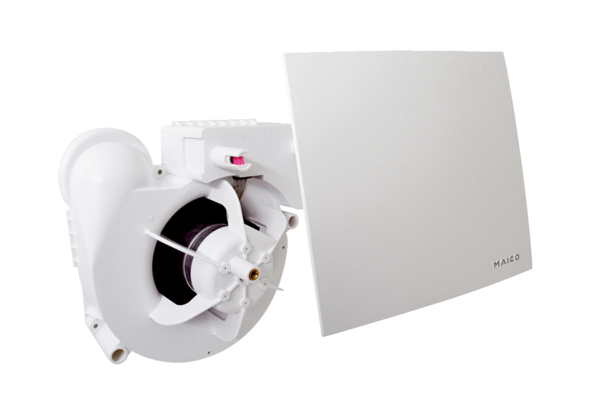 